TERM 1SUMMATIVE ASSESSMENT TASKSSummative assessment for the unit “Exercise and Sport”.Task 1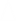 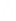 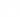 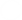 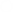 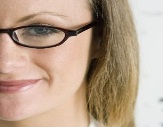 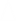 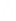 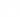 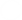 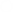 ReadingRead the text and choose the correct answerDear Anita,My doctor says I am too heavy and that I should do exercise to lose 10 or 15 kilograms. Unfortunately, I don’t have a lot of free time – After I come home from work, I usually help our kids with their homework, then eat dinner, and then relax a little by watching TV before I go to bed. Also, I think that a lot of exercise, like running or doing push-ups, is quite boring. Could you please give me some advice about what kind of exercise is best for me to lose weight?GeraldDear Anita,Our 16-year-old son refuses to play any kind of team sport at school. He says that playing sports is a waste of time if you aren’t the best and you don’t always get first place. He says that winning a gold medal or a trophy is the most important thing about playing sports. Instead of exercising, he spends most of his free time on-line with his computer. His mother and I would really like to see him make more friends and become more active. Do you have any suggestions for us? How can we get our son off the computer and become more interested in team sports? Thanks.                                                                                                                                           SamDear Anita,How much exercise is too much exercise? My friend and classmate in university exercises almost every day. She swims for an hour, then lifts weights for an hour, and then does half an hour of aerobic dancing after that. That’s between 15 and 20 hours of exercise every week! She looks healthy and she has a lot of energy, but I’m worried that she might be pushing herself too much with too much exercise. What do you think?                                                                                                                                                                                                                   Suzanne                                                                                            ( https://www.allthingstopics.com/exercise-and-sports.html)                                                       Writing Task 2    Answer the questions giving  arguments with examples and reasons  (  150-200 words)Gerald  _. Could you please give me some advice about what kind of exercise is best for me to lose weight?______________________________________________________________________________________________________________________________________________________________________________________________________________Sam:   How can we get our son off the computer and become more interested in sport?________________________________________________________________________________________________________________________________________________________________________________________________________________Suzanne: She looks healthy and she has a lot of energy, but I’m worried that she might be pushing herself too much with too much exercise. What do you think?                                                                            ____________________________________________________________________________________________________________________________________________________________________________________________________________________Learning objectives9.4.2.1 understand specific information and detail in texts on a range of familiar general and curricular topics, including some extended texts; 9.5.5.1 develop with support coherent arguments supported when necessary by examples and reasons for a range of written genres in familiar general and curricular topics; 9.5.3.1 write with moderate grammatical accuracy on a wide range of familiar general and curricular topics;Assessment criteriaFind specific information and detail in the text about sport and exercisesWrite with support arguments using examples and reasons Write with grammatical accuracy on the topicLevel of thinking
skillsApplication Higher order thinking skillsDuration 25 minutes1. What does doctor say to Gerald?                           a)To lose his weightb)To eat fruitsc)To watch TV2. What does Gerald think about exercises?a)He thinks it’s excitingb)He thinks he should do it more often.c)He thinks it’s boring.3. What does Sam think about sport?a)Likes to play in sport teamb) Sport can help you to find friendsc) it`s waste of time4. Sam says that we shouldn`t do sport.a)Trueb)Falsec)He doesn’t say.5. How much exercise does Susanne`s friends do? a)Every dayb)For an hourc)For two hours6. Why is  Susanne worried about her classmate?a)she does much exerciseb)she swims a lotc)she does aerobic dancing7. He usually helps our kids with their homeworka)Sam’s son and Gerald.b)Gerald and Suzanne’s classmate.c)Gerald8. Which two people don`t do much exercise?a) Susanne and Geraldb) Gerald and Sam`s sonc) Susanne`s classmateAssessment criteriaTaskDescriptorMarkAssessment criteriaTaskA learnerMarkFind specific information and detail in the text about sport and exercises11.circles “A”1Find specific information and detail in the text about sport and exercises12 circles “C”1Find specific information and detail in the text about sport and exercises13. circles “C”1Find specific information and detail in the text about sport and exercises14. circles “B”1Find specific information and detail in the text about sport and exercises15. circles “A”1Find specific information and detail in the text about sport and exercises16. circles “A”1Find specific information and detail in the text about sport and exercises17. circles “C”1Find specific information and detail in the text about sport and exercises18. circles “B”1Write with support arguments using examples and reasons Write  grammatically accurate on general topic2Writes solution for Gerald 1Write with support arguments using examples and reasons Write  grammatically accurate on general topic2Writes  solution for Sam 1Write with support arguments using examples and reasons Write  grammatically accurate on general topic2Writes  solution for Susanne 1Write with support arguments using examples and reasons Write  grammatically accurate on general topic2Gives arguments1Write with support arguments using examples and reasons Write  grammatically accurate on general topic2Writes with moderate grammatical accuracy (no more than 2 mistakes)1Write with support arguments using examples and reasons Write  grammatically accurate on general topic2Writes   150-200 words1Total marksTotal marksTotal marks14